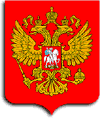 РОССИЙСКАЯ ФЕДЕРАЦИЯ ФЕДЕРАЛЬНЫЙ ЗАКОН ОБ АНТИКОРРУПЦИОННОЙ ЭКСПЕРТИЗЕ НОРМАТИВНЫХ ПРАВОВЫХ АКТОВ И ПРОЕКТОВ НОРМАТИВНЫХ ПРАВОВЫХ АКТОВ Принят 
Государственной Думой 
3 июля 2009 года Одобрен 
Советом Федерации 
7 июля 2009 года 
Статья 1 
1. Настоящий Федеральный закон устанавливает правовые и организационные основы антикоррупционной экспертизы нормативных правовых актов и проектов нормативных правовых актов в целях выявления в них коррупциогенных факторов и их последующего устранения. 
2. Коррупциогенными факторами являются положения нормативных правовых актов (проектов нормативных правовых актов), устанавливающие для правоприменителя необоснованно широкие пределы усмотрения или возможность необоснованного применения исключений из общих правил, а также положения, содержащие неопределенные, трудновыполнимые и (или) обременительные требования к гражданам и организациям и тем самым создающие условия для проявления коррупции. 

Статья 2 
Основными принципами организации антикоррупционной экспертизы нормативных правовых актов (проектов нормативных правовых актов) являются: 
1) обязательность проведения антикоррупционной экспертизы проектов нормативных правовых актов; 
2) оценка нормативного правового акта во взаимосвязи с другими нормативными правовыми актами; 
3) обоснованность, объективность и проверяемость результатов антикоррупционной экспертизы нормативных правовых актов (проектов нормативных правовых актов); 
4) компетентность лиц, проводящих антикоррупционную экспертизу нормативных правовых актов (проектов нормативных правовых актов); 
5) сотрудничество федеральных органов исполнительной власти, иных государственных органов и организаций, органов государственной власти субъектов Российской Федерации, органов местного самоуправления, а также их должностных лиц (далее - органы, организации, их должностные лица) с институтами гражданского общества при проведении антикоррупционной экспертизы нормативных правовых актов (проектов нормативных правовых актов). 

Статья 3 
1. Антикоррупционная экспертиза нормативных правовых актов (проектов нормативных правовых актов) проводится: 
1) прокуратурой Российской Федерации - в соответствии с настоящим Федеральным законом и Федеральным законом "О прокуратуре Российской Федерации", в установленном Генеральной прокуратурой Российской Федерации порядке и согласно методике, определенной Правительством Российской Федерации; 
2) федеральным органом исполнительной власти в области юстиции - в соответствии с настоящим Федеральным законом, в порядке и согласно методике, определенным Правительством Российской Федерации; 
3) органами, организациями, их должностными лицами - в соответствии с настоящим Федеральным законом, в порядке, установленном нормативными правовыми актами соответствующих федеральных органов исполнительной власти, иных государственных органов и организаций, органов государственной власти субъектов Российской Федерации, органов местного самоуправления, и согласно методике, определенной Правительством Российской Федерации. 
2. Прокуроры в ходе осуществления своих полномочий проводят антикоррупционную экспертизу нормативных правовых актов органов, организаций, их должностных лиц по вопросам, касающимся: 
1) прав, свобод и обязанностей человека и гражданина; 
2) государственной и муниципальной собственности, государственной и муниципальной службы, бюджетного, налогового, таможенного, лесного, водного, земельного, градостроительного, природоохранного законодательства, законодательства о лицензировании, а также законодательства, регулирующего деятельность государственных корпораций, фондов и иных организаций, создаваемых Российской Федерацией на основании федерального закона; 
3) социальных гарантий лицам, замещающим (замещавшим) государственные или муниципальные должности, должности государственной или муниципальной службы. 
3. Федеральный орган исполнительной власти в области юстиции проводит антикоррупционную экспертизу: 
1) проектов федеральных законов, проектов указов Президента Российской Федерации и проектов постановлений Правительства Российской Федерации, разрабатываемых федеральными органами исполнительной власти, иными государственными органами и организациями, - при проведении их правовой экспертизы; 
2) проектов концепций и технических заданий на разработку проектов федеральных законов, проектов официальных отзывов и заключений на проекты федеральных законов - при проведении их правовой экспертизы; 
3) нормативных правовых актов федеральных органов исполнительной власти, иных государственных органов и организаций, затрагивающих права, свободы и обязанности человека и гражданина, устанавливающих правовой статус организаций или имеющих межведомственный характер, а также уставов муниципальных образований и муниципальных правовых актов о внесении изменений в уставы муниципальных образований - при их государственной регистрации; 
4) нормативных правовых актов субъектов Российской Федерации - при мониторинге их применения. 
4. Органы, организации, их должностные лица проводят антикоррупционную экспертизу принятых ими нормативных правовых актов (проектов нормативных правовых актов) при проведении их правовой экспертизы и мониторинге их применения. 
5. Органы, организации, их должностные лица в случае обнаружения в нормативных правовых актах (проектах нормативных правовых актов) коррупциогенных факторов, принятие мер по устранению которых не относится к их компетенции, информируют об этом органы прокуратуры. 

Статья 4 
1. Выявленные в нормативных правовых актах (проектах нормативных правовых актов) коррупциогенные факторы отражаются: 
1) в требовании прокурора об изменении нормативного правового акта или в обращении прокурора в суд в порядке, предусмотренном процессуальным законодательством Российской Федерации; 
2) в заключении, составляемом при проведении антикоррупционной экспертизы в случаях, предусмотренных частями 3 и 4 статьи 3 настоящего Федерального закона (далее - заключение). 
2. В требовании прокурора об изменении нормативного правового акта и в заключении должны быть указаны выявленные в нормативном правовом акте (проекте нормативного правового акта) коррупциогенные факторы и предложены способы их устранения. 
3. Требование прокурора об изменении нормативного правового акта подлежит обязательному рассмотрению соответствующими органом, организацией или должностным лицом не позднее чем в десятидневный срок со дня поступления требования и учитывается в установленном порядке органом, организацией или должностным лицом, которые издали этот акт, в соответствии с их компетенцией. Требование прокурора об изменении нормативного правового акта, направленное в законодательный (представительный) орган государственной власти субъекта Российской Федерации или в представительный орган местного самоуправления, подлежит обязательному рассмотрению на ближайшем заседании соответствующего органа и учитывается в установленном порядке органом, который издал этот акт, в соответствии с его компетенцией. 
4. Требование прокурора об изменении нормативного правового акта может быть обжаловано в установленном порядке. 
5. Заключение носит рекомендательный характер и подлежит обязательному рассмотрению соответствующими органом, организацией или должностным лицом. 
6. Разногласия, возникающие при оценке указанных в заключении коррупциогенных факторов, разрешаются в установленном порядке. 

Статья 5 
1. Институты гражданского общества и граждане могут в порядке, предусмотренном нормативными правовыми актами Российской Федерации, за счет собственных средств проводить независимую антикоррупционную экспертизу нормативных правовых актов (проектов нормативных правовых актов). 
2. В заключении по результатам независимой антикоррупционной экспертизы должны быть указаны выявленные в нормативном правовом акте (проекте нормативного правового акта) коррупциогенные факторы и предложены способы их устранения. 
3. Заключение по результатам независимой антикоррупционной экспертизы носит рекомендательный характер и подлежит обязательному рассмотрению органом, организацией или должностным лицом, которым оно направлено, в тридцатидневный срок со дня его получения. По результатам рассмотрения гражданину или организации, проводившим независимую экспертизу, направляется мотивированный ответ, за исключением случаев, когда в заключении отсутствует предложение о способе устранения выявленных коррупциогенных факторов. Президент Российской Федерации 
Д.МЕДВЕДЕВ 
Москва, Кремль 
17 июля 2009 года 
N 172-ФЗ РОССИЙСКАЯ ФЕДЕРАЦИЯ ФЕДЕРАЛЬНЫЙ ЗАКОН ОБ АНТИКОРРУПЦИОННОЙ ЭКСПЕРТИЗЕ НОРМАТИВНЫХ ПРАВОВЫХ АКТОВ И ПРОЕКТОВ НОРМАТИВНЫХ ПРАВОВЫХ АКТОВ (в ред. Федерального закона от 21.11.2011 N 329-ФЗ)Принят 
Государственной Думой 
3 июля 2009 года Одобрен 
Советом Федерации 
7 июля 2009 года 
Статья 1 
1. Настоящий Федеральный закон устанавливает правовые и организационные основы антикоррупционной экспертизы нормативных правовых актов и проектов нормативных правовых актов в целях выявления в них коррупциогенных факторов и их последующего устранения. 
2. Коррупциогенными факторами являются положения нормативных правовых актов (проектов нормативных правовых актов), устанавливающие для правоприменителя необоснованно широкие пределы усмотрения или возможность необоснованного применения исключений из общих правил, а также положения, содержащие неопределенные, трудновыполнимые и (или) обременительные требования к гражданам и организациям и тем самым создающие условия для проявления коррупции. 

Статья 2 
Основными принципами организации антикоррупционной экспертизы нормативных правовых актов (проектов нормативных правовых актов) являются: 
1) обязательность проведения антикоррупционной экспертизы проектов нормативных правовых актов; 
2) оценка нормативного правового акта во взаимосвязи с другими нормативными правовыми актами; 
3) обоснованность, объективность и проверяемость результатов антикоррупционной экспертизы нормативных правовых актов (проектов нормативных правовых актов); 
4) компетентность лиц, проводящих антикоррупционную экспертизу нормативных правовых актов (проектов нормативных правовых актов); 
5) сотрудничество федеральных органов исполнительной власти, иных государственных органов и организаций, органов государственной власти субъектов Российской Федерации, органов местного самоуправления, а также их должностных лиц (далее - органы, организации, их должностные лица) с институтами гражданского общества при проведении антикоррупционной экспертизы нормативных правовых актов (проектов нормативных правовых актов). 

Статья 3 
1. Антикоррупционная экспертиза нормативных правовых актов (проектов нормативных правовых актов) проводится: 
1) прокуратурой Российской Федерации - в соответствии с настоящим Федеральным законом и Федеральным законом "О прокуратуре Российской Федерации", в установленном Генеральной прокуратурой Российской Федерации порядке и согласно методике, определенной Правительством Российской Федерации; 
2) федеральным органом исполнительной власти в области юстиции - в соответствии с настоящим Федеральным законом, в порядке и согласно методике, определенным Правительством Российской Федерации; 
3) органами, организациями, их должностными лицами - в соответствии с настоящим Федеральным законом, в порядке, установленном нормативными правовыми актами соответствующих федеральных органов исполнительной власти, иных государственных органов и организаций, органов государственной власти субъектов Российской Федерации, органов местного самоуправления, и согласно методике, определенной Правительством Российской Федерации. 
2. Прокуроры в ходе осуществления своих полномочий проводят антикоррупционную экспертизу нормативных правовых актов органов, организаций, их должностных лиц по вопросам, касающимся: 
1) прав, свобод и обязанностей человека и гражданина; 
2) государственной и муниципальной собственности, государственной и муниципальной службы, бюджетного, налогового, таможенного, лесного, водного, земельного, градостроительного, природоохранного законодательства, законодательства о лицензировании, а также законодательства, регулирующего деятельность государственных корпораций, фондов и иных организаций, создаваемых Российской Федерацией на основании федерального закона; 
3) социальных гарантий лицам, замещающим (замещавшим) государственные или муниципальные должности, должности государственной или муниципальной службы. 
3. Федеральный орган исполнительной власти в области юстиции проводит антикоррупционную экспертизу: 
1) проектов федеральных законов, проектов указов Президента Российской Федерации и проектов постановлений Правительства Российской Федерации, разрабатываемых федеральными органами исполнительной власти, иными государственными органами и организациями, - при проведении их правовой экспертизы; 
2) проектов концепций и технических заданий на разработку проектов федеральных законов, проектов поправок Правительства Российской Федерации к проектам федеральных законов, подготовленным федеральными органами исполнительной власти, иными государственными органами и организациями, - при проведении их правовой экспертизы; 
(в ред. Федерального закона от 21.11.2011 N 329-ФЗ)
3) нормативных правовых актов федеральных органов исполнительной власти, иных государственных органов и организаций, затрагивающих права, свободы и обязанности человека и гражданина, устанавливающих правовой статус организаций или имеющих межведомственный характер, а также уставов муниципальных образований и муниципальных правовых актов о внесении изменений в уставы муниципальных образований - при их государственной регистрации; 
4) нормативных правовых актов субъектов Российской Федерации - при мониторинге их применения и при внесении сведений в федеральный регистр нормативных правовых актов субъектов Российской Федерации. 
(в ред. Федерального закона от 21.11.2011 N 329-ФЗ)
4. Органы, организации, их должностные лица проводят антикоррупционную экспертизу принятых ими нормативных правовых актов (проектов нормативных правовых актов) при проведении их правовой экспертизы и мониторинге их применения. 
5. Органы, организации, их должностные лица в случае обнаружения в нормативных правовых актах (проектах нормативных правовых актов) коррупциогенных факторов, принятие мер по устранению которых не относится к их компетенции, информируют об этом органы прокуратуры. 
6. Антикоррупционная экспертиза нормативных правовых актов, принятых реорганизованными и (или) упраздненными органами, организациями, проводится органами, организациями, которым переданы полномочия реорганизованных и (или) упраздненных органов, организаций, при мониторинге применения данных нормативных правовых актов.
(в ред. Федерального закона от 21.11.2011 N 329-ФЗ)
7. Антикоррупционная экспертиза нормативных правовых актов, принятых реорганизованными и (или) упраздненными органами, организациями, полномочия которых при реорганизации и (или) упразднении не переданы, проводится органом, к компетенции которого относится осуществление функции по выработке государственной политики и нормативно-правовому регулированию в соответствующей сфере деятельности, при мониторинге применения данных нормативных правовых актов.
(в ред. Федерального закона от 21.11.2011 N 329-ФЗ)
8. При выявлении в нормативных правовых актах реорганизованных и (или) упраздненных органов, организаций коррупциогенных факторов органы, организации, которым переданы полномочия реорганизованных и (или) упраздненных органов, организаций, либо орган, к компетенции которого относится осуществление функции по выработке государственной политики и нормативно-правовому регулированию в соответствующей сфере деятельности, принимают решение о разработке проекта нормативного правового акта, направленного на исключение из нормативного правового акта реорганизованных и (или) упраздненных органа, организации коррупциогенных факторов.
(в ред. Федерального закона от 21.11.2011 N 329-ФЗ)

Статья 4 
1. Выявленные в нормативных правовых актах (проектах нормативных правовых актов) коррупциогенные факторы отражаются: 
1) в требовании прокурора об изменении нормативного правового акта или в обращении прокурора в суд в порядке, предусмотренном процессуальным законодательством Российской Федерации; 
2) в заключении, составляемом при проведении антикоррупционной экспертизы в случаях, предусмотренных частями 3 и 4 статьи 3 настоящего Федерального закона (далее - заключение). 
2. В требовании прокурора об изменении нормативного правового акта и в заключении должны быть указаны выявленные в нормативном правовом акте (проекте нормативного правового акта) коррупциогенные факторы и предложены способы их устранения. 
3. Требование прокурора об изменении нормативного правового акта подлежит обязательному рассмотрению соответствующими органом, организацией или должностным лицом не позднее чем в десятидневный срок со дня поступления требования и учитывается в установленном порядке органом, организацией или должностным лицом, которые издали этот акт, в соответствии с их компетенцией. Требование прокурора об изменении нормативного правового акта, направленное в законодательный (представительный) орган государственной власти субъекта Российской Федерации или в представительный орган местного самоуправления, подлежит обязательному рассмотрению на ближайшем заседании соответствующего органа и учитывается в установленном порядке органом, который издал этот акт, в соответствии с его компетенцией. 
4. Требование прокурора об изменении нормативного правового акта может быть обжаловано в установленном порядке. 
4.1. Заключения, составляемые при проведении антикоррупционной экспертизы в случаях, предусмотренных пунктом 3 части 3 статьи 3 настоящего Федерального закона, носят обязательный характер. При выявлении коррупциогенных факторов в нормативных правовых актах федеральных органов исполнительной власти, иных государственных органов и организаций, затрагивающих права, свободы и обязанности человека и гражданина, устанавливающих правовой статус организаций или имеющих межведомственный характер, а также в уставах муниципальных образований и муниципальных правовых актах о внесении изменений в уставы муниципальных образований указанные акты не подлежат государственной регистрации.
(в ред. Федерального закона от 21.11.2011 N 329-ФЗ)
5. Заключения, составляемые при проведении антикоррупционной экспертизы в случаях, предусмотренных пунктами 1, 2 и 4 части 3 статьи 3 настоящего Федерального закона, носят рекомендательный характер и подлежат обязательному рассмотрению соответствующими органом, организацией или должностным лицом.
(в ред. Федерального закона от 21.11.2011 N 329-ФЗ)
6. Разногласия, возникающие при оценке указанных в заключении коррупциогенных факторов, разрешаются в порядке, установленном Правительством Российской Федерации. 
(в ред. Федерального закона от 21.11.2011 N 329-ФЗ)

Статья 5 
1. Институты гражданского общества и граждане могут в порядке, предусмотренном нормативными правовыми актами Российской Федерации, за счет собственных средств проводить независимую антикоррупционную экспертизу нормативных правовых актов (проектов нормативных правовых актов). Порядок и условия аккредитации экспертов по проведению независимой антикоррупционной экспертизы нормативных правовых актов (проектов нормативных правовых актов) устанавливаются федеральным органом исполнительной власти в области юстиции.
(в ред. Федерального закона от 21.11.2011 N 329-ФЗ)
2. В заключении по результатам независимой антикоррупционной экспертизы должны быть указаны выявленные в нормативном правовом акте (проекте нормативного правового акта) коррупциогенные факторы и предложены способы их устранения. 
3. Заключение по результатам независимой антикоррупционной экспертизы носит рекомендательный характер и подлежит обязательному рассмотрению органом, организацией или должностным лицом, которым оно направлено, в тридцатидневный срок со дня его получения. По результатам рассмотрения гражданину или организации, проводившим независимую экспертизу, направляется мотивированный ответ, за исключением случаев, когда в заключении отсутствует предложение о способе устранения выявленных коррупциогенных факторов. Президент Российской Федерации 
Д.МЕДВЕДЕВ 
Москва, Кремль 
17 июля 2009 года 
N 172-ФЗ 